    Homework 10/1-10/5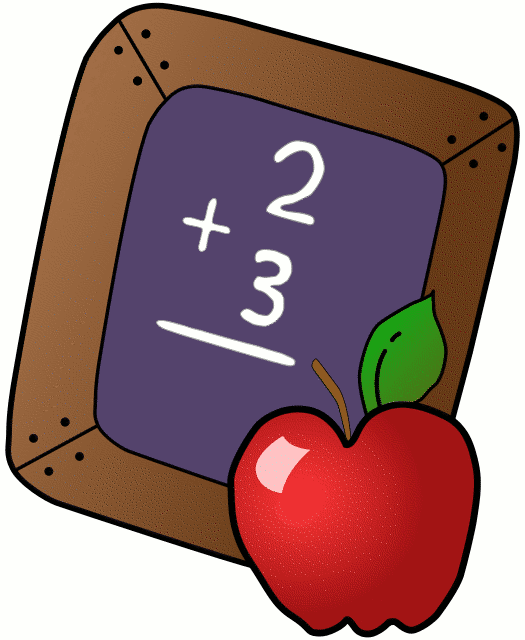 		          Mrs. Radcliffe’s  2nd GradeName_____________		      Weekly Behavior Log            Parent/Teacher Communication: ___________________________________________________________________________________ __________________________________________________________Parent Signature:_______________________________MondayTuesdayWednesdayThursdayMathComplete &Return pg. 37 & 38Complete & Return pg. 39&40Complete & Return pg. 41&42Practice Math FactsLanguage ArtsAmazing SpellingComplete pg. 22Complete Crossword PuzzlesComplete pg. 23ReligionUnit 1 ReviewStudy for Unit 1 Test tomorrow! Spanish1D due tomorrowComplete 2Afor next Tuesday’s class Projects/OtherBlessing of the Animals-2:30 (All dogs on leashes!) How was my behavior today?Mon.Tues.Wed.Thurs.Fri.Rockin’ Behavior(Outstanding)Rockstar Behavior(Great Job)Can I Have Your Autograph(Good Day)Let’s Rock & Roll(Ready to Learn)Singin the Blues(Think About It)Speak to Management(Teacher Choice)Tour Canceled (Parent Contact)